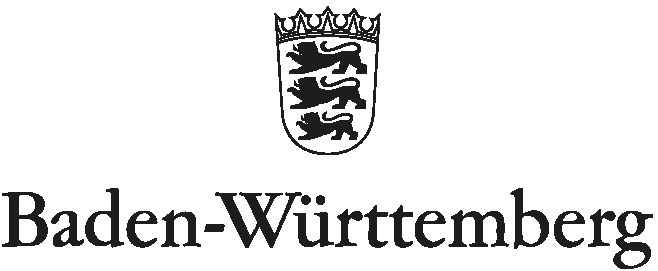 SEMINAR FÜR AUSBILDUG UND FORTBILDUNG DER LEHRKRÄFTE WEINGARTEN(GRUNDSCHULE SOWIE WERKREAL-, HAUPT- UND REALSCHULE)Danziger Straße 3 – 88250 Weingarten - Tel.: 0751 18953-100 - Fax: 0751 18953-111 - www.gwhrs.seminar-weingarten.deÜberfachlicher Kompetenzbereich - KURS 2022Zwei-Fach-Lehrkraft (Sek. I – PO 2020)Medienbildung (16 h)Entweder durch Belegung beider Modultage:oder durch Belegung der Thementage á 16h:Leitperspektiven und überfachliche Themen (16 h)Entweder durch Belegung beider Modultage:oder durch Belegung der Thementage á 16h:Thema Modultag I á 8h BestätigungThema Modultag II á 8h BestätigungThema: BestätigungThema Modultag I á 8h BestätigungThema Modultag II á 8h BestätigungThema: Bestätigung